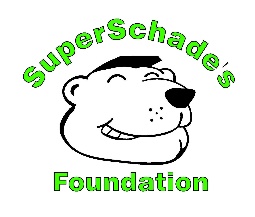 Dear SuperCamp Participants and SuperCamp Families: Welcome to the 2019, 6 week SuperSchade’s Summer Camp! As you prepare for an exciting summer camp experience with SuperSchade’s, please find in this letter important information regarding our application process, camper admission and camp procedures. Please understand that we cannot guarantee a slot if we do not have your completed application and non-refundable Application Fee. Spaces are limited and will fill up quickly, so please get your completed application into us as soon as possible. We understand it may take time to schedule a doctor’s visit to complete the Medical/Physical History form. If this is the case, please communicate that with us and we will make accommodations. All Medical/ Physical History forms must be received at least 1 week prior to attending camp. The 2019 6 week SuperCamp Application is available online at www.SuperSchades.org. If you do not have access to the internet, your county case worker or resident home provider can access the information for you. We will be glad to e-mail a copy to you but we will not be mailing out or faxing any applications. All sections of the application, including Individual Service Plans, Medication Administration Record (MAR), and Medical/Physical Forms must be received at least 1 week prior to attending camp. The most recent Medical Administration Record (MAR) must be mailed or e-mailed 1 week prior to attending camp. WE WILL NOT ACCEPT A CAMPER IF THIS INFORMATION IS NOT COMPLETE AND YOU (PARENT/GUARDIAN or GROUP HOME) WILL BE RESPONSIBLE FOR ANY PENALTY FEES FOR NON-ATTENDANCE. We will work with you closely to see all sections are completed in a timely fashion. CAMPER MEDICAL HEALTH – We make every effort to ensure our campers are not exposed to illness while at camp. To be admitted to camp, all campers must meet minimal health requirements: Temperature within the normal range for this individual Free from a communicable virus, disease or illness which poses a threat to others. Examples include MRSA, Influenza or Pink Eye. Blood Pressure within the normal range for this individual If an individual fails to meet these requirements, our Camp staff and, if necessary a consulting physician will make a final determination as to the admission of the camper. If you camper becomes ill or is injured while at Camp, the appropriate guardian will be notified and a determination will be made if the camper needs to be picked up from Camp. This is at the discretion of Camp staff.CAMPER MEDICATIONS All prescription medications must be pre-packaged for the day by the pharmacy with the camper’s name, name of drug, dosage, and time to be taken. Any over- the counter medications, vitamins, herbal or homeopathic treatments must be in their original bottles. Punch cards that have been cut will not be accepted. Please provide only enough medications for one day of camp at a time. No extra medication will be accepted. All prescriptions will be dispensed according to the current doctor’s orders. Upon arrival at camp, the camper, parent/guardian, or direct care provider will be required to provide current and accurate medication orders as signed by a physician. If the camper is coming from a group home, a Medical Administration Record (MAR) must be received 2 weeks prior to admission to camp. This is the responsibility of the guardian/ provider. A current doctor’s order must accompany any medication changes, including dosage, frequency or medication discontinuation. Your camper will not be accepted if this documentation is not in order. For campers living with a parent or guardian and not using an MAR, please fill out the medication list on the application and be sure to bring all medication in ORIGINAL bottles, or punch out cards with enough medication for the campers stay at Camp. If your camper does not have sufficient medication for the entire session, it will be the responsibility of the parent, guardian or group home provider to bring out the replacement. Medications will be dispensed at the following time unless otherwise specified by physician’s orders: Lunch (12:30 PM)CAMPER PHOTOS- A recent photo must accompany your camper application. Camper photos allow our staff to recognize your camper upon arrival, allowing for a better transition to camp. FEES FOR CAMP- Please complete the appropriate section of the Fee Form to ensure the correct individual or entity is billed for service. All outstanding balances must be paid in full prior to attendance.CANCELLATION POLICY- Occasionally, a camper may need to cancel their registration due to illness. In such case, a doctor’s note must be submitted to SuperSchade’s Foundation. All other cancellations within 1 week of your camper’s scheduled arrival will be billed at full price. This payment is not Medicaid billable and is the sole responsibility of the camper, parent, guardian or group home provider. If it is determined the cancellation is due to group home provider error (i.e., late arrivals, missing paperwork, etc.), the group home provider will be billed for services. Please contact SuperSchade’s Foundation with additional questions regarding our cancellation policy. APPLICATION FEES: A non-refundable application fee is due with all applications. This is a non-waiver service and cannot be billed to the waiver or your FRS account. The Application Fee for the 2018 6 week SuperCamp is $50.TRANSPORTATION: SuperSchade’s Foundation does NOT provide any transportation to and/or from the camp. It is the responsibility of the parent/ guardian/ provider to provide ALL transportation to and from camp. *If you are using TARPS for your campers, you MUST ensure you schedule times for drop off and pick up appropriately. Campers will not be allowed to sit for an hour at the hospital before camp begins at 9AM, and late pick up’s will be charged and invoiced to the parent/guardian*CLOTHING: To limit or avoid lost items, please LABEL all camper’s EXTRA clothing (if needed due to this being a day camp only), and any other items they may bring with them. Please leave expensive items at home so as not to have them lost or damaged. SuperSchade’s Foundation is not responsible for any items that are lost or damaged while at SuperCamp. If anything is forgotten it will be the parent or provider’s responsibility to bring the items to SuperCamp as soon as possible. Please remember that we do several activities indoors and outdoors where we suggest dressing your camper in “play clothes” as we do not want their clothing to become ruined.ADMISSION AND RELEASE OF CAMPER: It is the responsibility of the contact person to make sure the appropriate people receive this information. Prior to check in, all sections of the application must be on file. This includes ISP, Behavior Plans, Medical/Health Forms, MARS and doctor’s orders for medication changes. Your camper will not be admitted to SuperCamp without a complete camper file. In such case, the group home provider will be responsible for any fees or penalties due to cancellation. We understand this is a lot of information. Feel free to call or email us if you have any questions or concerns. *Your signature indicates you have read and understand our policies and procedures. Please return a signed copy to SuperSchade’s Foundation.Please submit all application materials to: SuperSchade’s FoundationP.O. Box 599Holland, OH 43528Amanda Schade419.410.5980MarketSuperSchades@gmail.com www.SuperSchades.orgSuperSchade’s 6 week SuperCamp Camper Participant ApplicationApplicant Name:______________________________________________________________				Last			       First			NicknameApplicant Address:________________________________________________________________________________		________________		_________	     _____________	     City 				County		     State		Zip CodeApplicant Phone: _____________________________ 2nd:_____________________________	       DOB: ____________________	      Gender: Male ________ Female ________Height: ___________________ Weight: ____________________ Age: __________________PRIMARY CONTACT INFORMATION:Primary Contact______________________________ Relationship to Camper? ___________Direct Care Facility: __________________________ Supervisor Name__________________Address: _______________________________________________________________________________________	     ____________________       _________ 	  _______________	     City			        County			   State		Zip CodePhone #:___________________________________ 2nd:_____________________________Email (REQUIRED IF AVAILABLE):_______________________________________________Should SuperCamp information be sent to Primary Contact, Camper Residence or e-mail? ___________________________________________________________________________SuperSchade’s Foundation prefers to send and receive documents via email when possible.EMERGENCY AUTHORITY INFORMATION    Name			    Phone NumberPrimary Emergency Contact:_________________________   __________________________Secondary Contact:		  _________________________   __________________________Primary Physician:                _________________________   __________________________Address: 			   ____________________________________________________Specialist or Clinic:		  _________________________   __________________________Address:			   ____________________________________________________Dentist: 			   _________________________  __________________________Medical Insurance: Yes_____  No_____  Insurance Carrier:_____________________________Policy or Group #:_______________________ Medicaid/Medicare #:_____________________I hereby give permission to the medical personnel selected by SuperSchade’s Foundation to order x-rays, routine tests and treatment for me/my child/or ward, and in the event that parent/guardian cannot be reached in an emergency, I hereby give permission to the Physician selected by SuperSchade’s Management to hospitalize, secure proper treatment for, and to order injection and/or anesthesia and/or surgery for me/my child/or ward as named above. This form may be photocopied for use out of camp.___________________________________________________________________________Signature of Parent/Guardian, Direct Care Staff Person or Adult Camper               Date EMERGENCY TRANSPORTATION AUTHORIZATIONI hereby give SuperSchade’s Foundation, Staff permission to transport (name) ____________ to ________________________ for emergency care, or to________________________ for emergency dental care, or to the nearest available source of assistance. ___________________________________________________________________________Signature of Parent/Guardian, Direct Care Staff Person or Adult Camper 		 Date Does your Camper have a Do Not Resuscitate Order? Yes______  No______(If yes, please attach all applicable documentation) ___________________________________________________________________________Signature of Parent/Guardian, Direct Care Staff Person or Adult Camper 		 DateCAMPER PROFILEThe information you supply below is VERY IMPORTANT in caring for the campers and making group, camper/counselor assignments. PLEASE BE AS SPECIFIC AS POSSIBLE. Camper Information: Does Camper have a disability? _______ If yes, please continue to the rest of the questions.Primary Disability:_____________________________________________________________ Secondary Disability (ies):______________________________________________________ Developmental Age Functioning Level: _________ COMMUNICATION ABILITIESNormal		 	Impaired 			Limitations Hearing Ability _______________________________________________________________ Vision Ability ________________________________________________________________Time-Concept _______________________________________________________________Memory ____________________________________________________________________Other communication Difficulties _________________________________________________Uses communication Board/System 	         YES      NO      __________________________ Verbalizes, may be difficult to understand        YES      NO      __________________________ Non-Verbal – yes/no responses only                YES      NO      __________________________Social Interactions 				   YES			 NO		 Likes One-One Interaction		      		 _______ 	        _______ Likes Small Group Interaction	      		 _______              _______ Likes Large Group Interaction 	      		 _______ 	        _______ Has camper ever been away from home before _______ 	        _______Behavior and Behavior ManagementCamper has behavior supports listed in the ISP? YES 		NO Camper exhibits repetitive, difficult or dangerous (to self or others) behaviors at home or elsewhere? YES 		NO Camper exhibits observable antecedents (warning signs) before episodes or behavior problems? YES 		NO Please describe behaviors, emotional problems, triggers and possible resolutions to the camper's behaviors: ___________________________________________________________________________ ___________________________________________________________________________ ___________________________________________________________________________ ___________________________________________________________________________Special behavior concerns and/or limitations: ____________________________________________________________________________________________________________________________________________________________________________________________________________________________________________________________________________________________________________Please describe the Behavior Management Techniques used: ___________________________________________________________________________ ___________________________________________________________________________ ___________________________________________________________________________ ___________________________________________________________________________ ___________________________________________________________________________ Campers will not necessarily be excluded from this program because of any described behaviors. This information enables us to provide appropriate placement and to secure additional or specialized staffing if necessary, if we are able to. If camper requires 1:1 attention, special arrangements must be made by the parent(s)/guardian(s).1:1 support will NOT be provided by SuperSchade’s Foundation. Please report any behaviors appropriately and adequately.ACTIVITIES OF DAILY LIVING: Please be as specific as possibleEATING/DRINKING: _____Independent		 _____Needs food cut up 		 _____Needs Assistant	 _____Difficulty Swallowing	DIET: _____Normal 		 _____Knows Limits			 _____Low Salt _____Low Calorie 		 _____Diabetic _____Special Diet Note: Please contact us to discuss. _____Food Allergies: please list:_________________________________________________MOBILITY: _____Walks independently 					 _____Walks: Needs Assist _____Must be assisted on rough areas _____Wheelchair: needs assistance at all times     _____Wheelchair, but is independent in use TRANSFERS: _____Not applicable 						 _____Can make transfers _____Pivot Transfers	 _____Two person assistance 	 _____Must be lifted DRESSES/UNDRESSES: _____Independent _____Needs assist with buttons/shoes/etc. _____Needs total assistance _____Needs only some help __________________________________________________________________ Signature Date __________________________________________________________________Name TitleSuperSchade’s FoundationInsurance Waiver and Release of LiabilityIn consideration for participating in any way in SuperSchade’s Foundations recreation program, camps, related events and activities, the undersigned: _______________________________________________ Agrees that prior to participating, I and/or the minor participant will inspect the facilities and equipment to be used, and if they believe anything is unsafe will immediately advise SuperSchade’s Foundation of such condition(s) and refuse to participate. Agrees that I have personal responsibility to follow established safety rules & procedures to the extent that I participate in such activities. If I have questions about activity, I have the responsibility to consult the counselor. Acknowledge and fully understand that I and/or the minor participant will be engaging in activities that involve risk of serious injury, including permanent disability, dismemberment and death, and severe social and/or economic losses which might result only from my own actions, inactions, the negligence of other campers, the rules of play, condition of the premises or any equipment used. Acknowledge and fully understand that there may be risks, beyond those mentioned in the foregoing, not known at this time or not reasonably foreseeable at this time. Assume all of the foregoing risks and accept personal responsibility for any damages, claims, or losses following any loss of personal property, physical injury, permanent disability, dismemberment or death to myself and/or family member(s), including any minor children. Certify that myself and/or family member(s), including any minor children, are fully capable of participating in camp activities. Hereby forever release, waive, discharge, and covenant not to sue SuperSchade’s Foundation, its employees, volunteers, staff, board members, agents, successors, assigns, trustees, and/or members, its affiliated clubs, their representative administrators, directors, coaches, other participants, sponsoring agencies, sponsors, advertisers, heirs, and if applicable, owners, and leasers of premises used to conduce the event, all of whom are hereinafter referred to as "release’s", from demands, losses, claims or damages arising from injury to the above mentioned camper or his/her property caused or allegedly caused, in whole or in part, by the negligence of release’s or otherwise, that occurs during camping sessions or activities, in transit to or from the camp, or during any activity approved by release’s. I/WE HAVE READ THE ABOVE WAIVER AND RELEASE, UNDERSTANDTHAT I/WE HAVE GIVEN SUBSTANTIAL RIGHTS BY SIGNING IT, AND SIGN, IT VOLUNTARILY. Participant's Name: ____________________________________________________________________________________________________________________________________________________ Camper’s Signature                                                                          Date If participant is a minor and/or has a legal guardian, parent(s), and/or guardian(s), signature below is required: __________________________________________________________________________Parent/Guardian/Direct Care Staff Signature                                   Date __________________________________________________________________________ Second Parent/Guardian/Direct Care Staff Signature                      Date Note: If second parent signature is not possible, first parent/guardian certifies that the second parent/guardian has authorized to pursue this activity and second parent/guardian agrees to all items stipulated above. *Campers will not be admitted without a signed Insurance Waiver and Release of Information on file.*SuperSchade’s Foundation Photo ReleaseI grant to SuperSchade’s Foundation, its representatives and employees the right to take photographs of me and my property in connection with the above- identified subject. I authorize SuperSchade’s Foundation, its assigns and transferees to copyright, use and publish the same in print and/ or electronically. I agree that SuperSchade’s Foundation may use such photographs of me with or without my name and for lawful purpose, including for example such purposes as publicity, illustration, advertising, and Web content. I have read and understand the above:Camper’s Signature:__________________________________________________________Printed Name:_______________________________________________________________Date:______________________________________If participant is a minor and/or has a legal guardian, parent(s), and/or guardian(s), signature below is required: Parent/Guardian/Direct Care Staff Signature:_______________________________________Printed Name:_______________________________________________________________Date:______________________________________Note: If second parent signature is not possible, first parent/guardian certifies that the second parent/guardian has authorized to pursue this activity and second parent/guardian agrees to all items stipulated above.SuperSchade’s Foundation 6 week SuperCamp Fee FormIn order for us to process your camp reservation, you MUST complete and return.CAMP FEES (Does Not Include Non-Refundable Application Fee) 6 week SuperCamp Day Camp$1,275.00 (cash or check) *if you are paying by credit card, there will be a 4% fee attached – an additional $51.00*Non-Refundable Application Fee$50.00 (cash or check) *if you are paying by credit card, there will be a 4% fee attached – an additional $2.00*(must be included with application and is NOT part of the camp fee) Camper Name:______________________________________________________________Payment in full enclosed Check #:_____________                                     Date: _________ORCharge Payment to:    Master   Card    Visa    Discover Amt. of Charge: $________Credit Card #:_____________________ Exp Date: ____/_____3 Digit Card Security Code:_________Name as it appears on Credit Card:____________________________________________Signature on account:_______________________________________________________ *ALL CAMP FEE’S ARE DUE BY MONDAY, MAY 27th, 2019*Please contact Amanda Schade to verify that the paperwork and information is complete and accurate. MarketSuperSchades@gmail.com or call 419.410.5980__________________________________________________________________________SIGNATURE of PERSON COMPLETING FORMS                                        DATEMedical/Physical HistoryTo Be Completed By A Medical Physician only!Date of Exam: _________________ Male:_______ Female:_______ Camper’s Name: ______________________________________ D.O.B.________________ Medical Diagnosis: ____________________________________ Weight: ________ B/P: ___________ Pulse: ___________ Resp:___________ Please indicate if camper has/had a history of the following secondary problems by checking yes or no. If YES, please include COMPLETE information pertaining to the problem. PROBLEM                              YES     NO                         IF YES PLEASE DESCRIBE Learning/Mental Impairment    ___     ___           ____________________________________ Psychological Impairment        ___     ___           ____________________________________ Auditory Impairment                ___      ___          ____________________________________ Hearing Aids:                           ___     ___           ____________________________________ Speech Impairment                 ___     ___           ____________________________________ Heart Defect/Disease              ___     ___           ____________________________________Hypertension                           ___     ___           ____________________________________ Postural Hypertension             ___     ___           ____________________________________ PVD                                         ___     ___           ____________________________________ Asthma/COPD                         ___     ___           ____________________________________ Diabetes                                  ___     ___           ____________________________________ Insulin Dependent                   ___     ___           ____________________________________ Kidney Disease/Impairment    ___     ___           ____________________________________ Bleeding/Clotting Disorders    ___     ___           ____________________________________ Hemophilia                              ___     ___           ____________________________________ HIV+                                        ___     ___           ____________________________________ Hepatitis                                  ___     ___           ____________________________________ Gastrointestinal Disorder        ___     ___           ____________________________________ Pain                                         ___    ___           ____________________________________ Controlled                                ___    ___           ____________________________________ Affected Areas                        ___     ___           ____________________________________ Arthritis                                   ___     ___           ____________________________________ Contractures                           ___     ___           ____________________________________ Fractures                                ___      ___          ____________________________________ Location                                  ___      ___          ____________________________________ Healed                                    ___     ___           ____________________________________ Spinal Column Injury              ___     ___           ____________________________________ Date/Type __________ / _________________________________ Head Injury                             ___     ___           ____________________________________ Date/Type __________ / _________________________________Joint Disease/Deformity          ___     ___           ____________________________________ Scoliosis                                 ___      ___           ____________________________________ Degree/Type                          ___    ___              ___________________________________ Hydrocephalus                       ___    ___              ___________________________________Seizures:  YES ____ NO ____     Type: _______________    Controlled: YES ____ NO____ How Often? _____________________________________Does Respiratory Difficulty occur? YES ____ NO ____ Describe ______________________Camper’s behavior before and after a seizure_____________________________________Skin Care:             Any existing open areas? YES ____ NO ____If yes, please describe size, location and care: _____________________________________Recent Illness/Injury: YES ____ NO ____ Type: ____________________________________Please circle item(s) that pertain to this camper. Write dates where indicated.Allergies                                                Females OnlyFood                       Yes   No                        Has this person Menstruated?                  Yes   NoEnvironment           Yes   No                        If no, is she aware of menstruation?         Yes   NoDrugs                      Yes   No                       If yes, is her menstruation history normal? Yes  NoOther: _______________________________________IMMUNIZATION                                        DATES                                          BOOSTER Diptheria, Pertussis, Tetanus                   __________________________________________ Tetanus, Diptheria, Tetanus                     __________________________________________ Oral Polio, (sabin) TOPV                         __________________________________________ Injectable polio (Salk)                              __________________________________________ Measles (hard, red Rubella)                    __________________________________________ Tuberculin Test Given                             __________________________________________ Chicken Pox (varicella)                            __________________________________________Physicians Standing OrdersThe following nonprescription medications are used on an as- needed basis by the SuperSchade’s Foundation staff and unlicensed staff that has been certified by the Ohio Department of Developmental Disabilities to administer medications. Please select any item the individual SHOULD NOT BE GIVEN: Acetaminophen (Tylenol)                  Do Not Give Ibuprofen (Advil, Motrin)                   Do Not Give Chloraseptic (Sore Throat Spray)     Do Not Give Hydrocortisone 1% Cream                Do Not Give Diphenhydramine Cream                  Do Not Give Aloe                                                   Do Not Give Topical Antibiotic Cream                   Do Not Give Loperamide (Imodium)                      Do Not Give Diphenhydramine (Benadryl)            Do Not Give Maalox                                              Do Not Give Bismuth Subsalicylate (Pepto)          Do Not Give  Physician’s Name____________________________________________________________Signature: __________________________________________________________________Telephone Number: ______________________________ Date:_______________________Fax Number: ____________________________________MEDICATIONS (attach additional sheets if necessary)Please complete only if the camper lives with a parent or guardian. Those who live in a group home must submit the most recent MAR 2 weeks prior to day one of SuperCamp. If there are any changes within those 2 weeks, physician orders must be completed and brought with the camper at check in. Please fill in the following and remember to bring all medications in their original prescription bottle. Medication: ______________________________________________________ Dosage Amount__________ Time of Day__________ Purpose_______________ Other Directions____________________________________________________ Medication: ______________________________________________________ Dosage Amount__________ Time of Day__________ Purpose_______________ Other Directions____________________________________________________ Campers will be participating in outdoor recreation and leisure programs while at camp, please list any medical, or limiting conditions we should be aware of:If personal supplies are necessary, it is the responsibility of the family to supply. SuperSchade’s Foundation will not supply these items.__________________________________________________________________________SIGNATURE OF PERSON COMPLETING FORMS __________________________________________________________________________Adult Camper, Parent/Guardian, Direct Care Staff                                      DateFunding Sources Worksheet (To be completed and turned in WITH the application. No application will be accepted, or even considered without this form.)Where is your child’s funding coming from?Funding Resource Name                                   Amount of Funding_________________________________          ____________________________________________          ____________________________________________          ____________________________________________          ____________________________________________          ____________________________________________          ___________Camper Application ChecklistPlease use this checklist as a guide in filling out the attached application.NOTE: ANY INCOMPLETE APPLICATION MAY NOT BE PROCESSED. THIS COULD RESULT IN EITHER BEING PLACED ON OUR WAITING LIST OR THE LOSS OF A RESERVED PLACE IN OUR SUPERCAMP.Please keep a copy of this checklist and application for your records. If you have any questions, please call Amanda Schade at 419-410-5980 or email MarketSuperSchades@gmail.com. Thank you for your attention on all aspects of the camper application. We can’t wait to see your camper this summer!